9- zadatakPročitati lekciju Električni uređaji u automobilu ( Alfin udžbenik str. 54.-55.ili udžbenik Školske naklade str.70-72.) te razmisliti o pročitanom, a za dodatno objašnjenje pogledajte zanimljive video klipove: https://www.youtube.com/watch?v=xtxFLDJho6Q&feature=emb_title  te https://www.youtube.com/watch?v=BMZm5nZQHDQ&list=PL9Mz0Kqh3YKo3b4flGYsn1LXiaNNgNa-3&index=2&t=0s Za sva eventualna pitanja/nejasnoće vezane za nastavnu jedinicu slobodno mi se javite e - mailom na darkve@live.com.Molim vas da maksimalno odgovorno pristupite gradivu jer ću vam sljedeći put poslati vježbu koju ću ocijenjivati.9b vježbu „sheme“ treba poslati zaključno sa utorkom 8.4., a 9a zaključno sa četvrtkom 2.4.2020. iste će biti pregledane i ocjenjene.Također u bilježnicu zapisati sljedeće: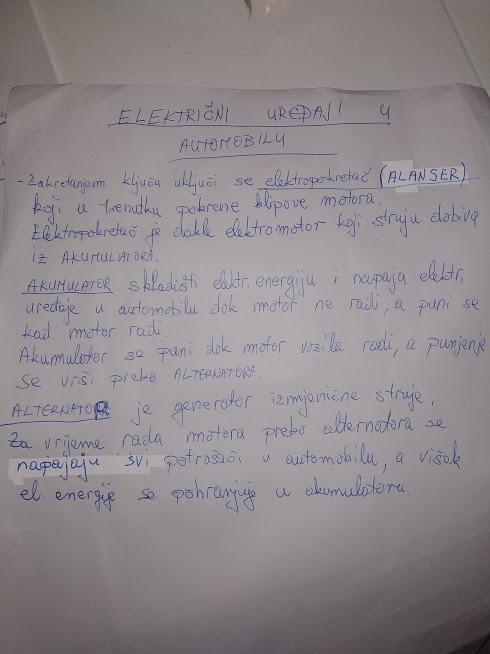 